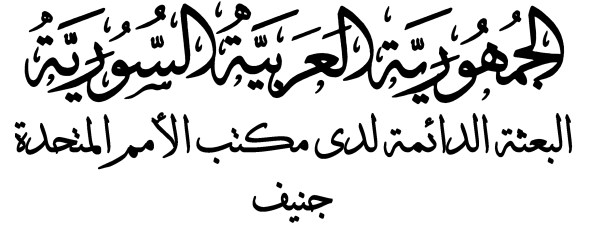 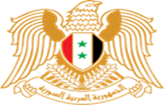 بيان الجُمهوريّـــة العربيــــّة السوريــّـةStatement by the Syrian Arab Republicالجولة الرابعة من آلية المراجعة الدورية الشاملة – الدورة 4312 أيــــــــــــــــــــــار   2023شــــــــــــكراً، إن استمرار سلطات الاحتلال الإسرائيلي في تجاهل احتلالها لأراضٍ عربيةٍ وما يرافقه من جرائم وانتهاكات لحقوق الإنسان هو انفصالٌ عن الواقع يجعل عملية المراجعة ممارسة عبثية، إن التوصيات يجب أن توجـــه إلى الدول التي تُمكن حالة فريدة من الاستعمار القائم على الفصل العنصري من الاستمرار. التوصيات:  1. الإنهاء الفوري لاحتلال الجولان السوري المحتل، وإلغاء كافة تدابير تنفيذ القرار الباطل واللاغي والفاقد لأي أثر قانوني دولي بفرض قوانينها وولايتها وإدارتها عليه. 2. الوقف الفوري لكافة الجرائم والانتهاكات الجسيمة والممنهجة لحقوق السوريين والفلسطينيين تحت الاحتلال.3. إتاحة الوصول الفوري وغير المشروط للجنة الخاصة بالتحقيق في الممارسات الإسرائيلية المنشأة بقرار الجمعية العامة 2443 لعام 1968. 4. وقف الاعتداءات الإرهابية على المرافق والبنى التحتية المدنية في الجمهورية العربية السورية،  والكف عن التنسيق مع المجموعات الإرهابيــــــــة في هذا السياق.  5. الوقف الفوري لكافة خطط وأنشطة الاستيطان الاستعماري في الجولان السوري المحتل والأراضي الفلسطينية المحتلة، ووضع حد لإرهاب المستوطنين وهجماتهم على المدنيين والأماكن المقدسة.Thank you Mr. President,The continued disregard by the Israeli occupation authorities for its occupation of Arab territories and the related crimes and violations of human rights is a detachment from reality that makes the review process nonsense. The  recommendations should be addressed to the countries that enable the continuation of a unique case of apartheid - based colonialism.Recommendations:1. End immediately the occupation of the occupied Syrian Golan, and abolish all measures to implement the null and void decision, which has no  international legal effects, to impose its laws, jurisdiction and administration on it.2. Stop immediately all crimes and gross and systematic violations of the rights of the Syrians and the Palestinians under occupation.3. Grant immediate and unconditional access to the Special Committee to investigate the Israeli practices established by UNGA res. 2443 / 1968. 4. Stop the terrorist attacks on civilian facilities and infrastructure in the Syrian Arab Republic, and stop coordinating with the terrorist groups in this context.5. End all plans and activities of colonial settlement in the occupied Syrian Golan and the Occupied Palestinian Territories, and put an end to settlers' terrorism  and attacks on the civilians and Holy Sites.